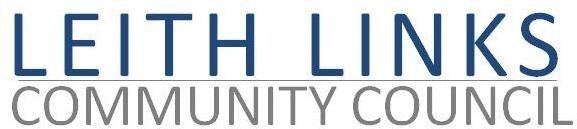 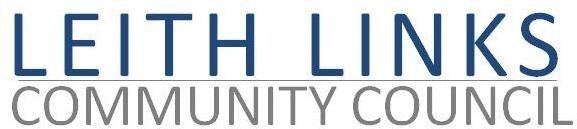 AGENDAMONDAY 30 May  2022, 7pmOnline Microsoft TeamsAdoption of Minutes of previous meeting (25.04.22) & Matters Arising if not on Agenda belowElection / Confirmation of Leaders of internal sub committees – Planning, Licensing, Parks & Greenspaces, Travel & Mobility, Bins and Street CleanlinessUpdate from Elected Representatives as available, and discussion establishing priorities for our area.Lothian Buses (lack of) – 22, Leith Links, WGH and safety issues. Other Updates – eg. Planning, LicencingCommunity Activities – Gala Day 11th June, Big Lunch 19th JuneOpen FloorAOCBNext meeting: Monday 27 June 2022, 6:30pm